       ΘΕΜΑ: «Αιτήσεις – Δηλώσεις τοποθέτησης εκπαιδευτικών Δ.Ε. Άρτας όλων των ειδικοτήτων σε λειτουργικά κενά και συμπλήρωση του υποχρεωτικού ωραρίου»           Καλούνται οι εκπαιδευτικοί των όλων των ειδικοτήτων που ανήκουν στις παρακάτω κατηγορίες:Οι εκπαιδευτικοί που στο σχολείο τους σημειώνονται λειτουργικά πλεονάσματα (όπως φαίνεται στους πίνακες των λειτουργικών κενών – πλεονασμάτων)Οι χαρακτηρισμένοι ως ειδική κατηγορίαΟι ευρισκόμενοι στη διάθεση του ΠΥΣΔΕ Οι νεοδιόριστοι εκπαιδευτικοίΝα υποβάλουν αίτηση – δήλωση προτίμησης στη Γραμματεία του ΠΥΣΔΕ με email (mail@dide.art.sch.gr)  έως και την Πέμπτη 07-09-2023, και ώρα 23:59. Όσοι δεν υποβάλλουν σχετική αίτηση – δήλωση θα τοποθετηθούν υποχρεωτικά σε εναπομείναντα κενά          οπουδήποτε εντός της περιοχής μετάθεσης.       Οι συνάδελφοι καλό είναι να δηλώσουν περισσότερα σχολεία από τα αναγραφόμενα στον πίνακα κενών- πλεονασμάτων, γιατί μπορεί να υπάρξουν αλλαγές λόγω μετακινήσεων.Επισημαίνεται ότι:Δεν έχει ολοκληρωθεί η διαδικασία των μετεγγραφών μαθητ-ών/τριών,Παρακαλούμε τους Διευθυντές των σχολείων να ενημερώσουν τους εκπαιδευτικούς.Η Διευθύντρια Δ.Ε. Άρτας                                                                                                       Δρ. Παρασκευή Η. Χαμπηλομάτη  Συνημμένα:Πίνακας λειτουργικών κενών- πλεονασμάτων .Έντυπο αίτησης – δήλωσης προτίμησης τοποθέτησης εκπ/κού.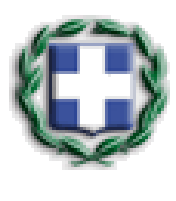 ΕΛΛΗΝΙΚΗ ΔΗΜΟΚΡΑΤΙΑΥΠΟΥΡΓΕΙΟ ΠΑΙΔΕΙΑΣ, ΘΡΗΣΚΕΥΜΑΤΩΝ ΚΑΙΑΘΛΗΤΙΣΜΟΥ----ΠΕΡΙΦΕΡΕΙΑΚΗ Δ/ΝΣΗ Π. & Δ. ΕΚΠ/ΣΗΣ ΗΠΕΙΡΟΥ----     Δ/ΝΣΗ ΔΕΥΤΕΡΟΒΑΘΜΙΑΣ ΕΚΠΑΙΔΕΥΣΗΣ  ΑΡΤΑΣ----Ταχ. Δ/νση: Ταγματάρχη Παπακώστα 6Τ.Κ. – Πόλη: 47132 – ΆρταΙστοσελίδα: http://dide.art.sch.grEmail: mail@dide.art.sch.grΠληροφορίες: Δώδου ΣοφίαΤηλέφωνο: 2681070380ΕΛΛΗΝΙΚΗ ΔΗΜΟΚΡΑΤΙΑΥΠΟΥΡΓΕΙΟ ΠΑΙΔΕΙΑΣ, ΘΡΗΣΚΕΥΜΑΤΩΝ ΚΑΙΑΘΛΗΤΙΣΜΟΥ----ΠΕΡΙΦΕΡΕΙΑΚΗ Δ/ΝΣΗ Π. & Δ. ΕΚΠ/ΣΗΣ ΗΠΕΙΡΟΥ----     Δ/ΝΣΗ ΔΕΥΤΕΡΟΒΑΘΜΙΑΣ ΕΚΠΑΙΔΕΥΣΗΣ  ΑΡΤΑΣ----Ταχ. Δ/νση: Ταγματάρχη Παπακώστα 6Τ.Κ. – Πόλη: 47132 – ΆρταΙστοσελίδα: http://dide.art.sch.grEmail: mail@dide.art.sch.grΠληροφορίες: Δώδου ΣοφίαΤηλέφωνο: 2681070380Άρτα, 05-09-2023Αρ. Πρωτ.:  7231ΕΛΛΗΝΙΚΗ ΔΗΜΟΚΡΑΤΙΑΥΠΟΥΡΓΕΙΟ ΠΑΙΔΕΙΑΣ, ΘΡΗΣΚΕΥΜΑΤΩΝ ΚΑΙΑΘΛΗΤΙΣΜΟΥ----ΠΕΡΙΦΕΡΕΙΑΚΗ Δ/ΝΣΗ Π. & Δ. ΕΚΠ/ΣΗΣ ΗΠΕΙΡΟΥ----     Δ/ΝΣΗ ΔΕΥΤΕΡΟΒΑΘΜΙΑΣ ΕΚΠΑΙΔΕΥΣΗΣ  ΑΡΤΑΣ----Ταχ. Δ/νση: Ταγματάρχη Παπακώστα 6Τ.Κ. – Πόλη: 47132 – ΆρταΙστοσελίδα: http://dide.art.sch.grEmail: mail@dide.art.sch.grΠληροφορίες: Δώδου ΣοφίαΤηλέφωνο: 2681070380ΕΛΛΗΝΙΚΗ ΔΗΜΟΚΡΑΤΙΑΥΠΟΥΡΓΕΙΟ ΠΑΙΔΕΙΑΣ, ΘΡΗΣΚΕΥΜΑΤΩΝ ΚΑΙΑΘΛΗΤΙΣΜΟΥ----ΠΕΡΙΦΕΡΕΙΑΚΗ Δ/ΝΣΗ Π. & Δ. ΕΚΠ/ΣΗΣ ΗΠΕΙΡΟΥ----     Δ/ΝΣΗ ΔΕΥΤΕΡΟΒΑΘΜΙΑΣ ΕΚΠΑΙΔΕΥΣΗΣ  ΑΡΤΑΣ----Ταχ. Δ/νση: Ταγματάρχη Παπακώστα 6Τ.Κ. – Πόλη: 47132 – ΆρταΙστοσελίδα: http://dide.art.sch.grEmail: mail@dide.art.sch.grΠληροφορίες: Δώδου ΣοφίαΤηλέφωνο: 2681070380ΠΡΟΣ: Όλα τα σχολεία περιοχής               ευθύνης μας      